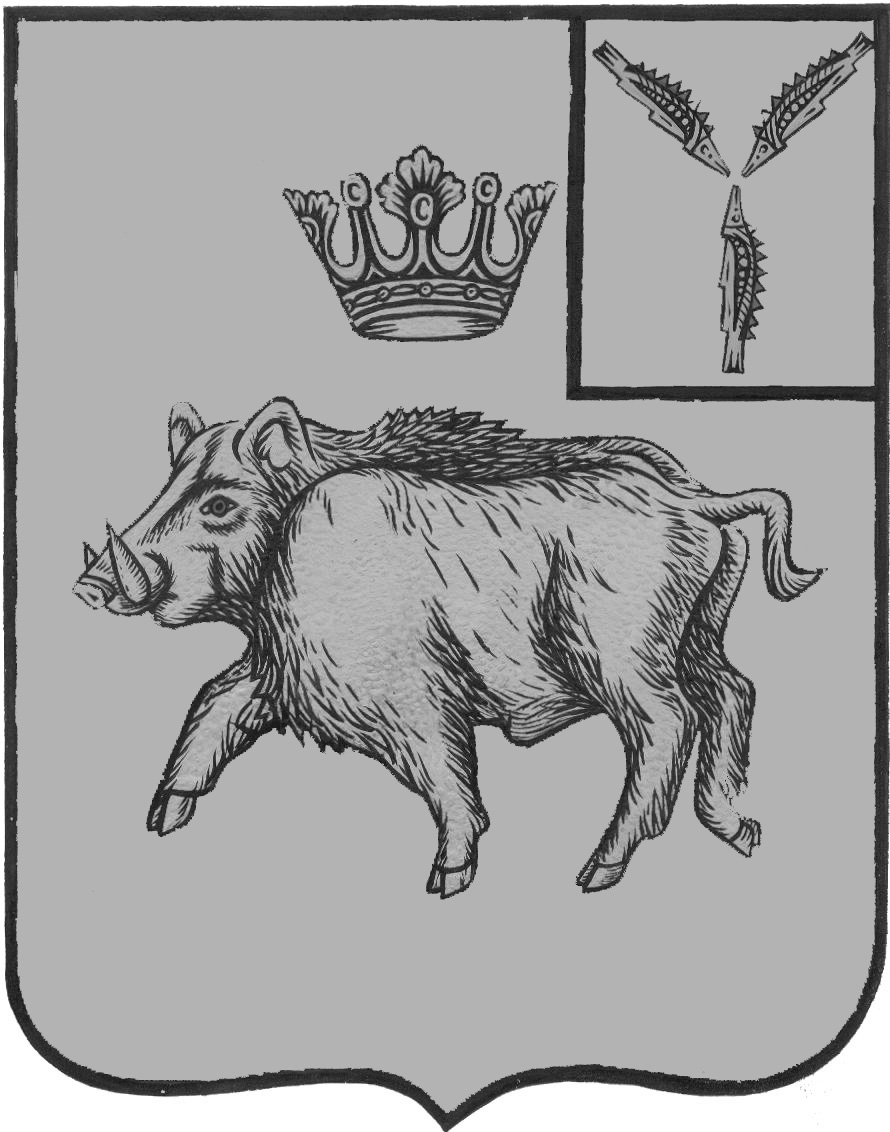 СОБРАНИЕ ДЕПУТАТОВБАЛТАЙСКОГО МУНИЦИПАЛЬНОГО РАЙОНАСАРАТОВСКОЙ ОБЛАСТИТридцать шестое Собрания депутатовпятого созываРЕШЕНИЕот 12.03.2018 № 233	с. БалтайО внесении изменений в решение Собраниядепутатов Балтайского муниципального районаот 29.01.2018 № 227 «Об утверждении отчета об использовании средств муниципального дорожногофонда Балтайского муниципального района за 2017 годВ соответствии со статьей 179.4 Бюджетного кодекса Российской Федерации, Федеральным законом от 08.11.2007 № 257-ФЗ «Об автомобильных дорогах и о дорожной деятельности в Российской Федерации и о внесении изменений в отдельные законодательные акты Российской Федерации», решением Собрания депутатов Балтайского муниципального района Саратовской области от 30.12.2013 № 325 «О муниципальном дорожном фонде Балтайского муниципального района Саратовской области», руководствуясь статьёй 19 Устава Балтайского муниципального района Саратовской области, Собрание депутатов Балтайского муниципального района Саратовской области РЕШИЛО:1. Внести в решение Собрания депутатов Балтайского муниципального района от 29.01.2018 № 227 «Об утверждении отчета об использовании средств муниципального дорожного фонда Балтайского муниципального района за 2017 год», следующее изменение:1.1 Приложение к решению изложить в новой редакции согласно приложению.2. Настоящее решение вступает в силу со дня его опубликования на официальном сайте администрации Балтайского муниципального района.3. Контроль за исполнением настоящего решения возложить на постоянную комиссию Собрания депутатов Балтайского муниципального района Саратовской области по бюджетно-финансовой политике и налогам.Председатель Собрания депутатовБалтайского муниципального района				А.А.ГруновГлава Балтайского муниципального района						С.А.СкворцовПриложение к решению Собрания депутатов Балтайского муниципального района Саратовской областиот 12.03.2018 № 233Отчет об использовании средств муниципального дорожного фонда Балтайского муниципального района за 2017 год№Наименование показателейСумма (тыс. руб.)Доходы всего, в том числе:9 520,11Остаток средств фонда на 1 января очередного финансового года1 574,32Субсидии из областного бюджета Саратовской области3 123,93Иные межбюджетные трансферты бюджетам муниципальных районов на погашение кредиторской задолженности за выполненные в 2016 году объемы работ по капитальному ремонту, ремонту и содержанию автомобильных дорог общего пользования местного значения за счет неиспользованного остатка средств областного дорожного фонда прошлого года 741,44Средства местного бюджета в размере прогнозируемых поступлений4 080,5Расходы всего, в том числе:6 995,51Проектирование, строительство, реконструкция автомобильных дорог общего пользования местного значения2Капитальный ремонт, ремонт и содержание автомобильных дорог местного значения и искусственных дорожных сооружений6 995,53Осуществление мероприятий по обеспечению безопасности дорожного движения на автомобильных дорогах местного значения4Капитальный ремонт и ремонт дворовых территорий многоквартирных домов Балтайского района5Осуществление иных мероприятий в отношении автомобильных дорог местного значения, предусмотренных законодательством